Submitting Availability for USAWPEach Sunday, go to scafwp.org and fill out the availability form. You are submitting your availability for the following weekend.For a more detailed description of “submitting availability” follow the directions below: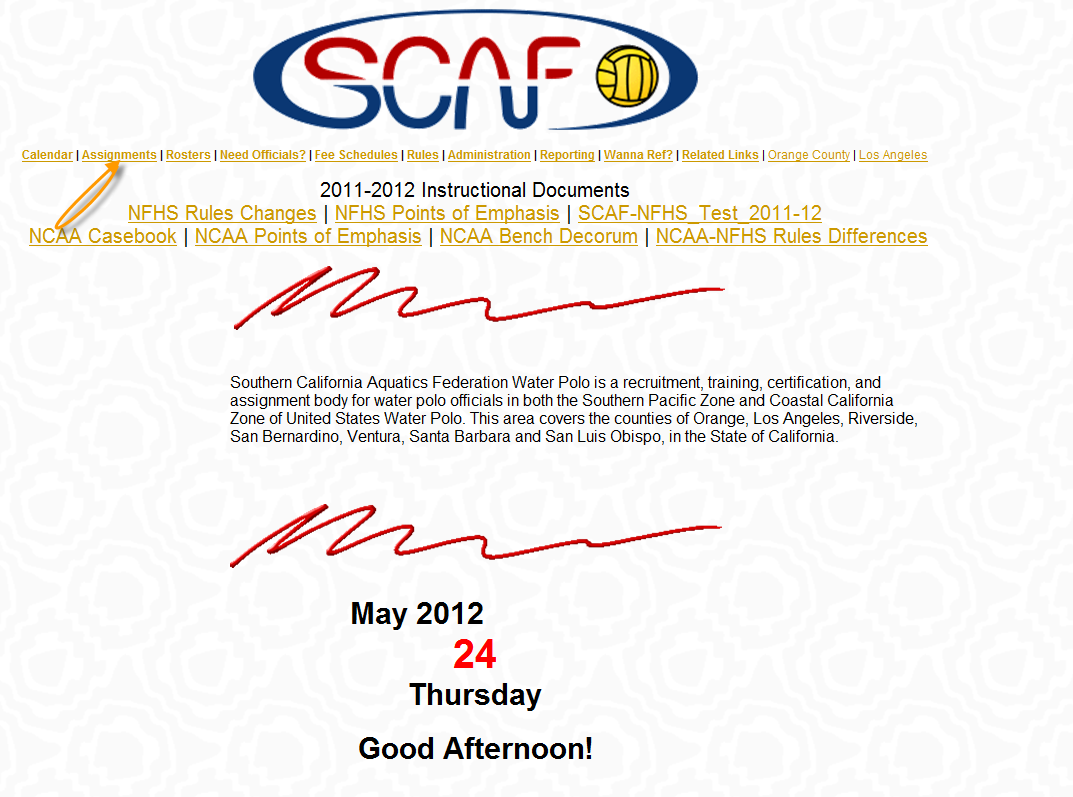 Go to Scafwp.org and hit Assignments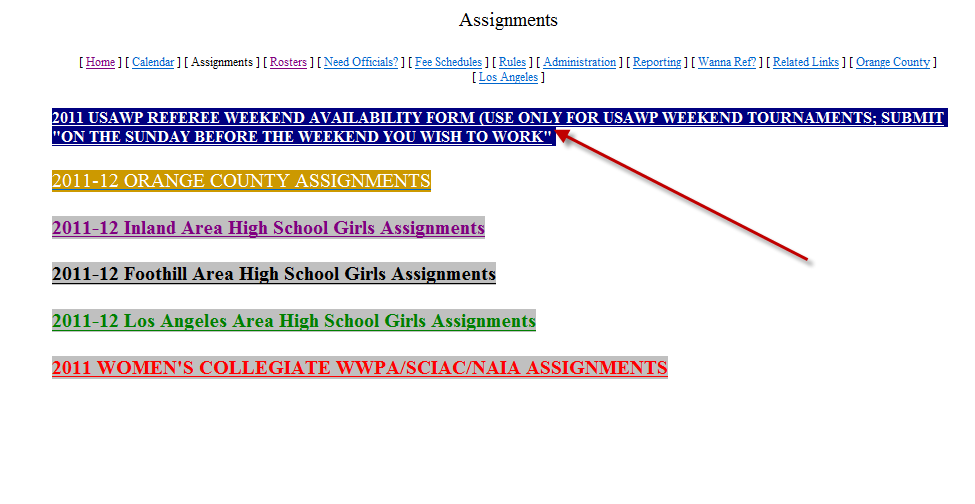 Click on 2011 USAWP REFERREE WEEKENDFill out the Google Doc that comes up.This should be done the Sunday before the weekend you would like to work